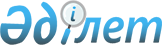 Об установлении ставок ввозных таможенных пошлин Единого таможенного тарифа Евразийского экономического союза в отношении отдельных видов товаров в соответствии с обязательствами Российской Федерации в рамках ВТО
					
			Утративший силу
			
			
		
					Решение Совета Евразийской экономической комиссии от 13 июля 2018 года № 66. Утратило силу решением Совета Евразийской экономической комиссии от 14 сентября 2021 года № 80.
      Сноска. Утратило силу решением Совета Евразийской экономической комиссии от 14.09.2021 № 80 (вводится в действие с 01.01.2022).
      В соответствии со статьями 42 и 45 Договора о Евразийском экономическом союзе от 29 мая 2014 года, пунктом 4 приложения № 1 к Регламенту работы Евразийской экономической комиссии, утвержденному Решением Высшего Евразийского экономического совета от 23 декабря 2014 г. № 98, и на основании Договора о функционировании Таможенного союза в рамках многосторонней торговой системы от 19 мая 2011 года Совет Евразийской экономической комиссии решил: 
      1. Установить ставки ввозных таможенных пошлин Единого таможенного тарифа Евразийского экономического союза (приложение к Решению Совета Евразийской экономической комиссии от 16 июля 2012 г. № 54) согласно приложению.
      2. Дополнить примечания к Единому таможенному тарифу Евразийского экономического союза (приложение к Решению Совета Евразийской экономической комиссии от 16 июля 2012 г. № 54) примечанием 19С следующего содержания: 
      "19С) С 01.09.2018 по 31.08.2019 включительно применяется либо ставка ввозной таможенной пошлины в размере 17 % от таможенной стоимости, либо ставка ввозной таможенной пошлины в размере 12,1 % от таможенной стоимости, но не менее 1,14 евро за 1 см3 объема двигателя, в зависимости от того, какая из исчисленных сумм таможенной пошлины ниже.".
      3. Настоящее Решение вступает в силу по истечении 10 календарных дней с даты его официального опубликования, но не ранее 1 сентября 2018 г.  
      Члены Совета Евразийской экономической комиссии: СТАВКИ 
ввозных таможенных пошлин Единого таможенного тарифа Евразийского экономического союза 
      Примечание. Содержание примечаний 1С, 3С, 6С – 10С, 12С и 13С к Единому таможенному тарифу Евразийского экономического союза, ссылки на которые содержатся в настоящем приложении, определено Решением Коллегии Евразийской экономической комиссии от 20 г. № "Об установлении ставок ввозных таможенных пошлин Единого таможенного тарифа Евразийского экономического союза в отношении отдельных видов товаров в соответствии с обязательствами Российской Федерации в рамках ВТО и о внесении изменений в некоторые решения Евразийской экономической комиссии". 
					© 2012. РГП на ПХВ «Институт законодательства и правовой информации Республики Казахстан» Министерства юстиции Республики Казахстан
				
От РеспубликиАрмения
От РеспубликиБеларусь
От РеспубликиКазахстан
От КыргызскойРеспублики
От РоссийскойФедерации
М. Григорян
В. Матюшевский
А. Мамин
Ж. Разаков
А. СилуановПРИЛОЖЕНИЕ
к Решению Совета
Евразийской экономической 
комиссии 
от 13 июля 2018 г. № 66 
Код ТН ВЭД
Наименование позиции
Ставка ввозной таможенной пошлины (в процентах от таможенной стоимости либо в евро, либо в долларах США)
0303 89 900 7
– – – – – прочая
61С)
0304 95 100 0
– – – сурими
51С)
2007 99 500 3
– – – – – – абрикосовое пюре
103С)
2007 99 500 4
– – – – – – грушевое пюре
103С)
2007 99 500 5
– – – – – – персиковое пюре
103С)
2007 99 500 7
– – – – – – прочие
103С)
2812 90 000 0
– прочие
51С)
2826 12 000 0
– – алюминия
57С)
2850 00 200 0
– гидриды; нитриды
51С)
2905 31 000 0
– – этиленгликоль (этандиол)
5,5
2909 49 800 1
– – – – для кожевенно-обувной промышленности5)
58С)
2917 36 000 0
– – терефталевая кислота и ее соли
51С)
2931 90 800 9
– – – прочие
31С)
3202 90 000 0
– прочие
59С)
3602 00 000 0
Вещества взрывчатые готовые, кроме пороха
6,5
3603 00 100 9
– – прочие
6,5
3603 00 900 9
– – прочие
6,5
3605 00 000 0
Спички, кроме пиротехнических изделий товарной позиции 3604
6,5
3901 20 900 1
– – – полиэтилен для нанесения заводского трехслойного антикоррозионного покрытия на трубы большого диаметра5)
6,512С)
3906 90 900 3
– – – – суперабсорбенты для производства подгузников5)
6,57С)
3918 10 100 0
– – состоящие из основы, пропитанной или покрытой поливинилхлоридом
6,5, но не менее 0,096 евро за 1 кг
3918 10 900 0
– – прочие
6,5, но не менее 0,096 евро за 1 кг
3918 90 000 0
– из прочих пластмасс
0,096 евро за 1 кг
3926 90 970 7
– – – – цилиндры высотой не менее 5 мм, но не более 30 мм, диаметром не менее 30 мм, но не более 150 мм, без оптической обработки, с выпуклыми и/или вогнутыми и/или плоскими торцевыми поверхностями, для производства линз для очков субпозиции 9001 50
6,510С)
5402 19 000 1
– – – из анидов, линейной плотности не менее 900 дтекс
513С)
5504 10 000 0
– вискозные
51С)
8408 20 990 4
– – – – – – – для сборки моторных транспортных средств товарной позиции 8704, с рабочим объемом цилиндров двигателя не менее 18 500 см3, мощностью не менее 500 кВт5)
512С)
8481 10 990 2
– – – – предназначенные для установки на транспортные средства, использующие природный газ в качестве моторного топлива5)
77С)
8481 30 990 2
– – – предназначенные для установки на транспортные средства, использующие природный газ в качестве моторного топлива5)
77С)
8481 80 990 3
– – – – – – предназначенная для установки на транспортные средства, использующие природный газ в качестве моторного топлива5)
77С)
8504 31 800 3
– – – – – – трансформаторы для микроволновых печей с питанием от электросети напряжением 220 – 240 В, выходным напряжением основной обмотки не менее 2,1 кВ, но не более 2,4 кВ, и выходным напряжением дополнительной обмотки не менее 3,2 В, но не более 3,7 В
87С)
8703 21 109 9
– – – – – прочие
17
8703 21 909 4
– – – – – автомобили, с момента выпуска которых прошло более 5 лет, но не более 7 лет
22, но не менее 0,4 евро за 1 см³ объема двигателя
8703 21 909 8
– – – – – прочие
22, но не менее 0,4 евро за 1 см³ объема двигателя
8703 22 109 1
– – – – – моторные транспортные средства, оборудованные для проживания
17
8703 22 109 9
– – – – – прочие
17
8703 22 909 4
– – – – – с момента выпуска которых прошло более 5 лет, но не более 7 лет
22, но не менее 0,44 евро за 1 см³ объема двигателя
8703 22 909 8
– – – – – прочие
22, но не менее 0,44 евро за 1 см³ объема двигателя
8703 23 110 0
– – – – моторные транспортные средства, оборудованные для проживания
17
8703 23 194 0
– – – – – – с рабочим объемом цилиндров двигателя более 1500 см³, но не более 1800 см³
17
8703 23 198 1
– – – – – – – с рабочим объемом цилиндров двигателя более 1800 см³, но не более 2300 см³
17
8703 23 198 9
– – – – – – – прочие
17
8703 23 904 2
– – – – – – автомобили, с момента выпуска которых прошло более 5 лет, но не более 7 лет
22, но не менее 0,41 евро за 1 см³ объема двигателя
8703 23 904 9
– – – – – – прочие
22, но не менее 0,41 евро за 1 см³ объема двигателя
8703 23 908 2
– – – – – – – автомобили, с момента выпуска которых прошло более 5 лет, но не более 7 лет
22, но не менее 0,5 евро за 1 см³ объема двигателя
8703 23 908 3
– – – – – – – прочие
22, но не менее 0,5 евро за 1 см³ объема двигателя
8703 23 908 8
– – – – – – – автомобили, с момента выпуска которых прошло более 5 лет, но не более 7 лет
22, но не менее 0,5 евро за 1 см³ объема двигателя
8703 23 908 9
– – – – – – – прочие
22, но не менее 0,5 евро за 1 см³ объема двигателя
8703 24 109 1
– – – – – автомобили повышенной проходимости с рабочим объемом цилиндров двигателя более 4200 см³, поименованные в дополнительном примечании Евразийского экономического союза 6 к данной группе
1019С)
8703 24 109 9
– – – – – прочие
17
8703 24 909 4
– – – – – автомобили, с момента выпуска которых прошло более 5 лет, но не более 7 лет
22, но не менее 0,88 евро за 1 см³ объема двигателя
8703 24 909 8
– – – – – прочие
22, но не менее 0,88 евро за 1 см³ объема двигателя
8703 31 109 0
– – – – прочие
17
8703 31 909 4
– – – – – автомобили, с момента выпуска которых прошло более 5 лет, но не более 7 лет
22, но не менее 0,36 евро за 1 см³ объема двигателя
8703 31 909 8
– – – – – прочие
22, но не менее 0,36 евро за 1 см³ объема двигателя
8703 32 110 0
– – – – моторные транспортные средства, оборудованные для проживания
17
8703 32 199 0
– – – – – прочие
17
8703 32 909 4
– – – – – автомобили, с момента выпуска которых прошло более 5 лет, но не более 7 лет
22, но не менее 0,45 евро за 1 см³ объема двигателя
8703 32 909 8
– – – – – прочие
22, но не менее 0,45 евро за 1 см³ объема двигателя
8703 33 110 0
– – – – моторные транспортные средства, оборудованные для проживания
17
8703 33 199 0
– – – – – прочие
17
8703 33 909 4
– – – – – автомобили, с момента выпуска которых прошло более 5 лет, но не более 7 лет
22, но не менее 0,88 евро за 1 см³ объема двигателя
8703 33 909 8
– – – – – прочие
22, но не менее 0,88 евро за 1 см³ объема двигателя
8703 40 109 8
– – – – – – у которых мощность двигателя внутреннего сгорания больше максимальной 30-минутной мощности электрического двигателя
17
8703 40 209 3
– – – – – – у которых мощность двигателя внутреннего сгорания больше максимальной 30-минутной мощности электрического двигателя
22, но не менее 0,4 евро за 1 см³ объема двигателя
8703 40 209 8
– – – – – – у которых мощность двигателя внутреннего сгорания больше максимальной 30-минутной мощности электрического двигателя
22, но не менее 0,4 евро за 1 см³ объема двигателя
8703 40 309 1
– – – – – – у которых мощность двигателя внутреннего сгорания больше максимальной 30-минутной мощности электрического двигателя
17
8703 40 309 8
– – – – – – у которых мощность двигателя внутреннего сгорания больше максимальной 30-минутной мощности электрического двигателя
17
8703 40 409 3
– – – – – – у которых мощность двигателя внутреннего сгорания больше максимальной 30-минутной мощности электрического двигателя
22, но не менее 0,44 евро за 1 см³ объема двигателя
8703 40 409 8
– – – – – – у которых мощность двигателя внутреннего сгорания больше максимальной 30-минутной мощности электрического двигателя
22, но не менее 0,44 евро за 1 см³ объема двигателя
8703 40 510 1
– – – – – у которых мощность двигателя внутреннего сгорания больше максимальной 30-минутной мощности электрического двигателя
17
8703 40 592 1
– – – – – – – у которых мощность двигателя внутреннего сгорания больше максимальной 30-минутной мощности электрического двигателя
17
8703 40 599 1
– – – – – – – – у которых мощность двигателя внутреннего сгорания больше максимальной 30-минутной мощности электрического двигателя
17
8703 40 599 8
– – – – – – – – у которых мощность двигателя внутреннего сгорания больше максимальной 30-минутной мощности электрического двигателя
17
8703 40 602 3
– – – – – – – у которых мощность двигателя внутреннего сгорания больше максимальной 30-минутной мощности электрического двигателя
22, но не менее 0,41 евро за 1 см³ объема двигателя
8703 40 602 8
– – – – – – – у которых мощность двигателя внутреннего сгорания больше максимальной 30-минутной мощности электрического двигателя
22, но не менее 0,41 евро за 1 см³ объема двигателя
8703 40 603 3
– – – – – – – – у которых мощность двигателя внутреннего сгорания больше максимальной 30-минутной мощности электрического двигателя
22, но не менее 0,5 евро за 1 см³ объема двигателя
8703 40 603 8
– – – – – – – – у которых мощность двигателя внутреннего сгорания больше максимальной 30-минутной мощности электрического двигателя
22, но не менее 0,5 евро за 1 см³ объема двигателя
8703 40 609 3
– – – – – – – – у которых мощность двигателя внутреннего сгорания больше максимальной 30-минутной мощности электрического двигателя
22, но не менее 0,5 евро за 1 см³ объема двигателя
8703 40 609 8
– – – – – – – – у которых мощность двигателя внутреннего сгорания больше максимальной 30-минутной мощности электрического двигателя
22, но не менее 0,5 евро за 1 см³ объема двигателя
8703 40 709 1
– – – – – – у которых мощность двигателя внутреннего сгорания больше максимальной 30-минутной мощности электрического двигателя
1019С)
8703 40 709 8
– – – – – – у которых мощность двигателя внутреннего сгорания больше максимальной 30-минутной мощности электрического двигателя
17
8703 40 809 3
– – – – – – у которых мощность двигателя внутреннего сгорания больше максимальной 30-минутной мощности электрического двигателя
22, но не менее 0,88 евро за 1 см³ объема двигателя
8703 40 809 8
– – – – – – у которых мощность двигателя внутреннего сгорания больше максимальной 30-минутной мощности электрического двигателя
22, но не менее 0,88 евро за 1 см³ объема двигателя
8703 50 109 1
– – – – – у которых мощность двигателя внутреннего сгорания больше максимальной 30-минутной мощности электрического двигателя
17
8703 50 209 3
– – – – – – у которых мощность двигателя внутреннего сгорания больше максимальной 30-минутной мощности электрического двигателя
22, но не менее 0,36 евро за 1 см³ объема двигателя
8703 50 209 8
– – – – – – у которых мощность двигателя внутреннего сгорания больше максимальной 30-минутной мощности электрического двигателя
22, но не менее 0,36 евро за 1 см³ объема двигателя
8703 50 310 1
– – – – – у которых мощность двигателя внутреннего сгорания больше максимальной 30-минутной мощности электрического двигателя
17
8703 50 399 1
– – – – – – у которых мощность двигателя внутреннего сгорания больше максимальной 30-минутной мощности электрического двигателя
17
8703 50 409 3
– – – – – – у которых мощность двигателя внутреннего сгорания больше максимальной 30-минутной мощности электрического двигателя
22, но не менее 0,45 евро за 1 см³ объема двигателя
8703 50 409 8
– – – – – – у которых мощность двигателя внутреннего сгорания больше максимальной 30-минутной мощности электрического двигателя
22, но не менее 0,45 евро за 1 см³ объема двигателя
8703 50 510 1
– – – – – у которых мощность двигателя внутреннего сгорания больше максимальной 30-минутной мощности электрического двигателя
17
8703 50 599 1
– – – – – – у которых мощность двигателя внутреннего сгорания больше максимальной 30-минутной мощности электрического двигателя
17
8703 50 609 3
– – – – – – у которых мощность двигателя внутреннего сгорания больше максимальной 30-минутной мощности электрического двигателя
22, но не менее 0,88 евро за 1 см³ объема двигателя
8703 50 609 8
– – – – – – у которых мощность двигателя внутреннего сгорания больше максимальной 30-минутной мощности электрического двигателя
22, но не менее 0,88 евро за 1 см³ объема двигателя
8703 60 109 8
– – – – – – у которых мощность двигателя внутреннего сгорания больше максимальной 30-минутной мощности электрического двигателя
17
8703 60 209 3
– – – – – – у которых мощность двигателя внутреннего сгорания больше максимальной 30-минутной мощности электрического двигателя
22, но не менее 0,4 евро за 1 см³ объема двигателя
8703 60 209 8
– – – – – – у которых мощность двигателя внутреннего сгорания больше максимальной 30-минутной мощности электрического двигателя
22, но не менее 0,4 евро за 1 см³ объема двигателя
8703 60 309 1
– – – – – – у которых мощность двигателя внутреннего сгорания больше максимальной 30-минутной мощности электрического двигателя
17
8703 60 309 8
– – – – – – у которых мощность двигателя внутреннего сгорания больше максимальной 30-минутной мощности электрического двигателя
17
8703 60 409 3
– – – – – – у которых мощность двигателя внутреннего сгорания больше максимальной 30-минутной мощности электрического двигателя
22, но не менее 0,44 евро за 1 см³ объема двигателя
8703 60 409 8
– – – – – – у которых мощность двигателя внутреннего сгорания больше максимальной 30-минутной мощности электрического двигателя
22, но не менее 0,44 евро за 1 см³ объема двигателя
8703 60 510 1
– – – – – у которых мощность двигателя внутреннего сгорания больше максимальной 30-минутной мощности электрического двигателя
17
8703 60 592 1
– – – – – – – у которых мощность двигателя внутреннего сгорания больше максимальной 30-минутной мощности электрического двигателя
17
8703 60 599 1
– – – – – – – – у которых мощность двигателя внутреннего сгорания больше максимальной 30-минутной мощности электрического двигателя
17
8703 60 599 8
– – – – – – – – у которых мощность двигателя внутреннего сгорания больше максимальной 30-минутной мощности электрического двигателя
17
8703 60 602 3
– – – – – – – у которых мощность двигателя внутреннего сгорания больше максимальной 30-минутной мощности электрического двигателя
22, но не менее 0,41 евро за 1 см³ объема двигателя
8703 60 602 8
– – – – – – – у которых мощность двигателя внутреннего сгорания больше максимальной 30-минутной мощности электрического двигателя
22, но не менее 0,41 евро за 1 см³ объема двигателя
8703 60 603 3
– – – – – – – – у которых мощность двигателя внутреннего сгорания больше максимальной 30-минутной мощности электрического двигателя
22, но не менее 0,5 евро за 1 см³ объема двигателя
8703 60 603 8
– – – – – – – – у которых мощность двигателя внутреннего сгорания больше максимальной 30-минутной мощности электрического двигателя
22, но не менее 0,5 евро за 1 см³ объема двигателя
8703 60 609 3
– – – – – – – – у которых мощность двигателя внутреннего сгорания больше максимальной 30-минутной мощности электрического двигателя
22, но не менее 0,5 евро за 1 см³ объема двигателя
8703 60 609 8
– – – – – – – – у которых мощность двигателя внутреннего сгорания больше максимальной 30-минутной мощности электрического двигателя
22, но не менее 0,5 евро за 1 см³ объема двигателя
8703 60 709 1
– – – – – – у которых мощность двигателя внутреннего сгорания больше максимальной 30-минутной мощности электрического двигателя
1019С)
8703 60 709 8
– – – – – – у которых мощность двигателя внутреннего сгорания больше максимальной 30-минутной мощности электрического двигателя
17
8703 60 809 3
– – – – – – у которых мощность двигателя внутреннего сгорания больше максимальной 30-минутной мощности электрического двигателя
22, но не менее 0,88 евро за 1 см³ объема двигателя
8703 60 809 8
– – – – – – у которых мощность двигателя внутреннего сгорания больше максимальной 30-минутной мощности электрического двигателя
22, но не менее 0,88 евро за 1 см³ объема двигателя
8703 70 109 1
– – – – – у которых мощность двигателя внутреннего сгорания больше максимальной 30-минутной мощности электрического двигателя
17
8703 70 209 3
– – – – – – у которых мощность двигателя внутреннего сгорания больше максимальной 30-минутной мощности электрического двигателя
22, но не менее 0,36 евро за 1 см³ объема двигателя
8703 70 209 8
– – – – – – у которых мощность двигателя внутреннего сгорания больше максимальной 30-минутной мощности электрического двигателя
22, но не менее 0,36 евро за 1 см³ объема двигателя
8703 70 310 1
– – – – – у которых мощность двигателя внутреннего сгорания больше максимальной 30-минутной мощности электрического двигателя
17
8703 70 399 1
– – – – – – у которых мощность двигателя внутреннего сгорания больше максимальной 30-минутной мощности электрического двигателя
17
8703 70 409 3
– – – – – – у которых мощность двигателя внутреннего сгорания больше максимальной 30-минутной мощности электрического двигателя
22, но не менее 0,45 евро за 1 см³ объема двигателя
8703 70 409 8
– – – – – – у которых мощность двигателя внутреннего сгорания больше максимальной 30-минутной мощности электрического двигателя
22, но не менее 0,45 евро за 1 см³ объема двигателя
8703 70 510 1
– – – – – у которых мощность двигателя внутреннего сгорания больше максимальной 30-минутной мощности электрического двигателя
17
8703 70 599 1
– – – – – – у которых мощность двигателя внутреннего сгорания больше максимальной 30-минутной мощности электрического двигателя
17
8703 70 609 3
– – – – – – у которых мощность двигателя внутреннего сгорания больше максимальной 30-минутной мощности электрического двигателя
22, но не менее 0,88 евро за 1 см³ объема двигателя
8703 70 609 8
– – – – – – у которых мощность двигателя внутреннего сгорания больше максимальной 30-минутной мощности электрического двигателя
22, но не менее 0,88 евро за 1 см³ объема двигателя
8802 11 000 2
– – – – с массой пустого снаряженного аппарата не более 1000 кг
11,4
8802 11 000 3
– – – – прочие
11,4
8802 11 000 9
– – – прочие
15,7
8802 12 000 9
– – – прочие
15,7
8802 20 000 1
– – гражданские
11,4
8802 30 000 3
– – самолеты военно-транспортные, оснащенные грузовой рампой, с массой пустого снаряженного аппарата более 12 000 кг, но не более 13 000 кг14)
83С)
8802 40 001 6
– – – – прочие
13,6
8802 40 001 8
– – – – прочие
13,6
8802 40 003 4
– – – – прочие
13,6
8802 40 003 6
– – – – прочие
13,6
8802 40 003 9
– – – – прочие
13,6
8802 40 004 5
– – – – прочие
13,6
8802 40 004 9
– – – – прочие
13,6
8802 40 009 5
– – – – прочие
13,6
8802 40 009 8
– – – – прочие
13,6
9401 20 000 9
– – прочие
10 плюс 0,17 евро за 1 кг
9401 30 000 1
– – обитая, со спинкой, снабженная роликами или полозьями
10 плюс 0,08 евро за 1 кг
9401 30 000 9
– – прочая
10 плюс 0,08 евро за 1 кг
9401 40 000 0
– мебель для сидения, кроме дачной или походной, трансформируемая в кровати
10 плюс 0,08 евро за 1 кг
9401 52 000 0
– – из бамбука
8 плюс 0,07 евро за 1 кг
9401 53 000 0
– – из ротанга
8 плюс 0,07 евро за 1 кг
9401 59 000 0
– – прочая
8 плюс 0,07 евро за 1 кг
9401 61 000 0
– – мебель обитая
12,5, но не менее 0,44 евро за 1 кг
9401 69 000 0
– – прочая
10 плюс 0,08 евро за 1 кг
9401 71 000 9
– – – прочая
10 плюс 0,08 евро за 1 кг
9401 79 000 9
– – – прочая
10 плюс 0,08 евро за 1 кг
9401 80 000 9
– – прочая
10 плюс 0,08 евро за 1 кг
9401 90 300 0
– – – из древесины
12,5, но не менее 0,44 евро за 1 кг
9403 10 510 0
– – – столы письменные
10 плюс 0,06 евро за 1 кг
9403 10 580 1
– – – – столы чертежные (кроме указанных в товарной позиции 9017)
10 плюс 0,06 евро за 1 кг
9403 10 580 9
– – – – прочая
10 плюс 0,06 евро за 1 кг
9403 10 910 0
– – – шкафы, снабженные дверями, задвижками или откидными досками
10, но не менее 0,25 евро за 1 кг
9403 10 930 0
– – – шкафы для хранения документов, картотечные и прочие шкафы
10 плюс 0,06 евро за 1 кг
9403 10 980 1
– – – – столы чертежные (кроме указанных в товарной позиции 9017)
10 плюс 0,06 евро за 1 кг
9403 10 980 9
– – – – прочая
10 плюс 0,06 евро за 1 кг
9403 20 200 1
– – – для гражданских воздушных судов5)
5
9403 20 200 9
– – – прочие
8 плюс 0,05 евро за 1 кг
9403 20 800 1
– – – для гражданских воздушных судов5)
5
9403 20 800 9
– – – прочая
8 плюс 0,05 евро за 1 кг
9403 30 110 0
– – – столы письменные
12,5, но не менее 0,26 евро за 1 кг
9403 30 190 0
– – – прочая
12,5, но не менее 0,26 евро за 1 кг
9403 30 910 0
– – – шкафы, снабженные дверями, задвижками или откидными досками; шкафы для хранения документов, картотечные и прочие шкафы
12,5, но не менее 0,26 евро за 1 кг
9403 30 990 0
– – – прочая
12,5, но не менее 0,26 евро за 1 кг
9403 40 100 0
– – мебель кухонная секционная
12,5, но не менее 0,29 евро за 1 кг
9403 40 900 0
– – прочая
12,5, но не менее 0,29 евро за 1 кг
9403 50 000 1
– – стоимостью на условиях франко-границы страны ввоза, не превышающей 1,8 евро за 1 кг брутто-массы
0,23 евро за 1 кг
9403 50 000 9
– – прочая
10
9403 60 100 1
– – – стоимостью на условиях франко-границы страны ввоза, не превышающей 1,8 евро за 1 кг брутто-массы
0,23 евро за 1 кг
9403 60 100 9
– – – прочая
10
9403 60 300 0
– – мебель деревянная магазинная
10 плюс 0,1 евро за 1 кг
9403 60 900 1
– – – стоимостью на условиях франко-границы страны ввоза, не превышающей 1,8 евро за 1 кг брутто-массы
0,23 евро за 1 кг
9403 60 900 9
– – – прочая
10
9403 70 000 1
– – для гражданских воздушных судов5)
5
9403 70 000 2
– – – – для детей массой не более 15 кг
10 плюс 0,075 евро за 1 кг
9403 70 000 3
– – – – прочие
10 плюс 0,075 евро за 1 кг
9403 70 000 8
– – – прочая
10 плюс 0,075 евро за 1 кг
9403 82 000 0
– – из бамбука
8 плюс 0,13 евро за 1 кг
9403 83 000 0
– – из ротанга
8 плюс 0,13 евро за 1 кг
9403 89 000 0
– – прочая
8 плюс 0,13 евро за 1 кг
9403 90 100 0
– – из металла
8 плюс 0,05 евро за 1 кг
9403 90 300 0
– – из древесины
10 плюс 0,1 евро за 1 кг
9403 90 900 0
– – из прочих материалов
10 плюс 0,08 евро за 1 кг